Istratehiya sa Kapansanan ng Australya
(Australia's Disability Strategy)2021–2031Balangkas ng mga KalalabasanIsang Easy Read na gabayFilipinoPaano ang paggamit ng gabay na ito Ano ang nasa gabay na ito?Istratehiya sa Kapansanan ng Australya 2021–2031	5Mga kalalabasang bahagi	7Pagkamit ng mga kalalabasang nais namin	10Ano ang aming balangkas ng mga kalalabasan?	12Ano ang sinasabi ng aming balangkas ng mga kalalabasan?	15Listahan ng mga salita	39Kontakin kami	45Istratehiya sa Kapansanan ng Australya 
2021–2031Mga kalalabasang bahagiPagkamit ng mga kalalabasang nais naminAno ang aming balangkas ng mga kalalabasan?Ano ang sinasabi ng aming balangkas ng 
mga kalalabasan?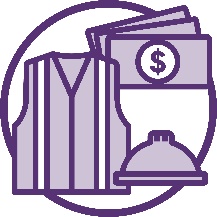 Pagtatrabaho at pagkita ng peraAng nais naming kalalabasanAno ang dapat gawin ng mga sistemaPaano namin malalaman na nakamit ang kalalabasang nais naminInklusibong mga pabahay at komunidad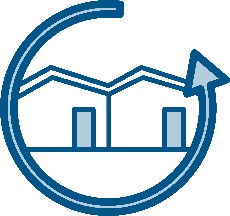 Mga nais naming mga kalalabasanAno ang dapat gawin ng mga sistemaPaano namin malalamang nakamit ang mga kalalabasang nais naminMga karapatan para sa makatarungang 
pagtrato at kaligtasan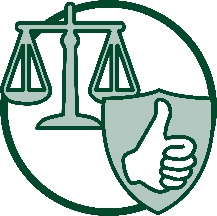 Ang nais naming kalalabasanAno ang dapat gawin ng mga sistemaPaano namin malalamang nakamit ang mga kalalabasang nais naminPagkuha ng suporta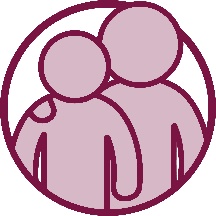 Mga nais naming mga kalalabasanAno ang dapat gawin ng mga sistemaPaano namin malalamang nakamit ang mga kalalabasang nais naminPag-aaral at mga kasanayan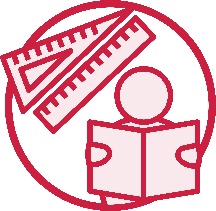 Mga nais naming mga kalalabasanAno ang dapat gawin ng mga sistemaPaano namin malalamang nakamit ang mga kalalabasang nais naminKalusugan at kapakanan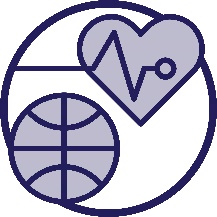 Ang nais naming kalalabasanAno ang dapat gawin ng mga sistemaPaano namin malalaman na nakamit ang kalalabasang nais naminMga saloobin ng komunidad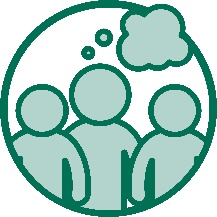 Mga nais naming mga kalalabasanAno ang dapat gawin ng komunidadPaano namin malalaman na nakamit ang kalalabasang nais naminListahan ng mga salitaKontakin kamiDSS2717_Dec2021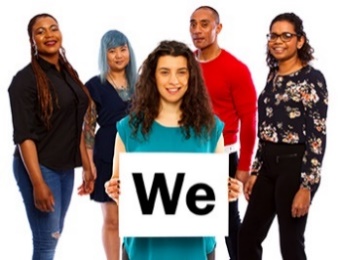 Ang Pamahalaang Australya ang sumulat ng planong ito. Kapag nakita mo ang salitang 'kami, namin, amin' (we), ibig sabihin nito ay ang Pamahalaan ng Australya.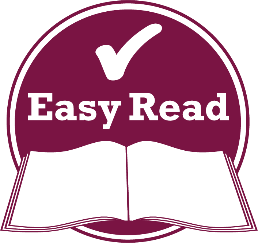 Isinulat namin ang planong ito sa isang paraang madaling basahin. Gumamit kami ng mga larawan upang ipaliwanag ang ilang mga ideya. 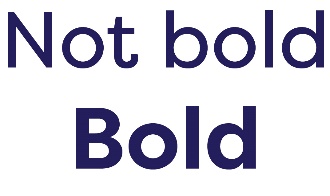 Isinulat namin ang ilang mga salita nang bold (makapal).Ibig sabihin nito ay ang mga letra ay makakapal at mas maitim.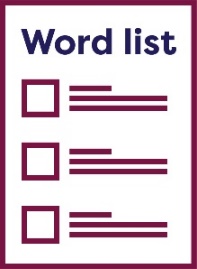 Ipaliliwanag namin ang ibig sabihin ng mga salitang ito. 
May listahan ng mga salitang ito sa pahina 39. 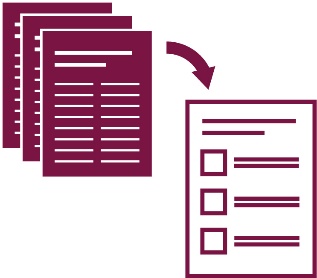 Ang Easy Read na planong ito ay buod ng isa pang plano. Nangangahulugang ito ay naglalaman lamang ng pinakamahalagang mga ideya.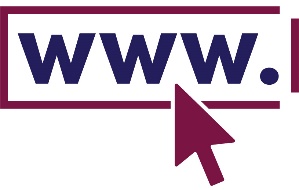 Maaari mong mahanap ang ibang plano sa aming website sa www.disabilitygateway.gov.au/ads 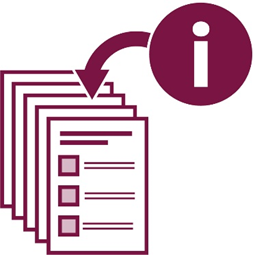 Ang planong ito ay medyo mahaba. Marami itong taglay na impormasyon.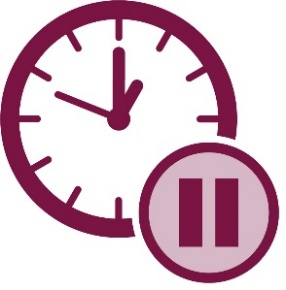 Hindi mo kailangang basahin ang lahat ng ito sa isang pagkakataon lamang.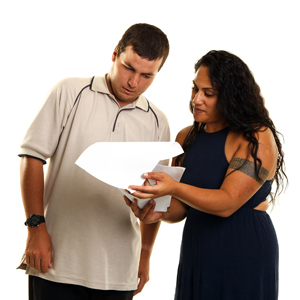 Maaari kang humingi ng tulong sa pagbasa ng planong ito. 
Isang kaibigan, kapamilya o taong taga-suporta ay maaaaring makatulong sa iyo. 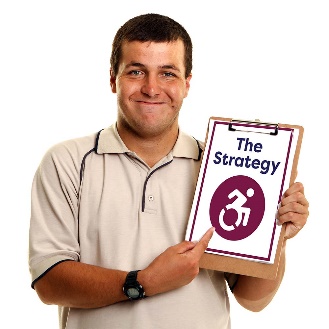 Ang Istratehiya sa Kapansanan ng Australya 2021-2031 ay isang plano para gawing mas mabuti ang buhay para sa mga taong may kapansanan. Sa gabay na ito, tinatawag itong ang Istratehiya.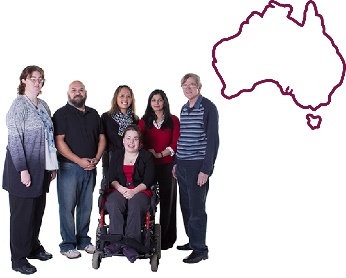 Pinag-uusapan sa Istratehiya kung paano namin magagawang mas inklusibo ang Australya.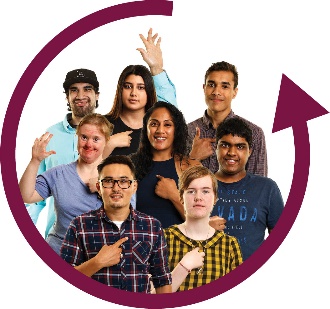 Kung ang isang bagay ay inklusibo, lahat ay makakalahok.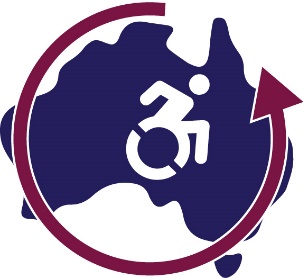 Kung ang Australya ay inklusibo, ang mga taong may kapansanan ay maaaring makilahok sa lahat ng nangyayari sa Australya.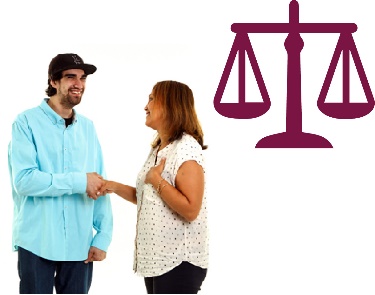 Pinag-uusapan sa Istratehiya kung paano natin dapat tratuhin ang mga taong may kapansanan:bilang kapantaynang may paggalang.Ang Istratehiya ay tatagal nang: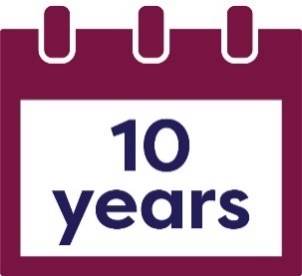 10 taon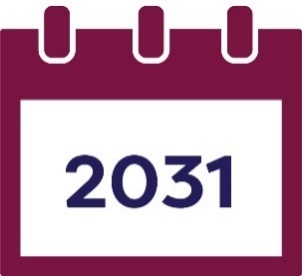 hanggang 2031.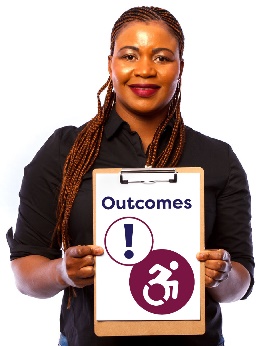 Ang Mga Kalalabasan ay ang pinakamahalagang mga resulta na nais naming makamit para sa mga taong may kapansanan.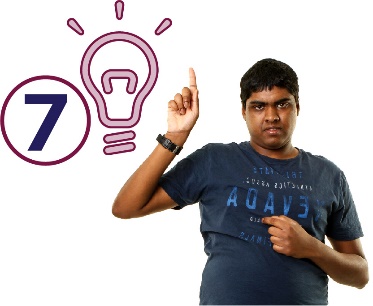 Ang Istratehiya ay may mga ideya kung paano gagawing mas mabuti ang buhay para sa mga taong may kapansanan sa 7 pangunahing mga bahagi.Ang mga ito ay tinatawag naming mga kalalabasang bahagi.Ang aming mga kalalabasang bahagi ay: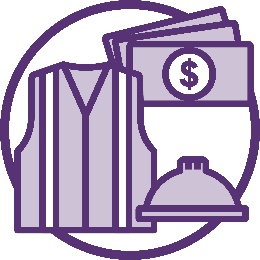 Pagtatrabaho at pagkita ng pera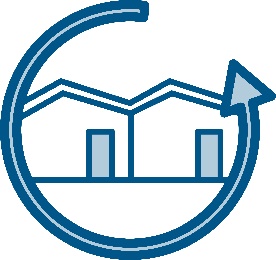 Inklusibong mga pabahay at komunidad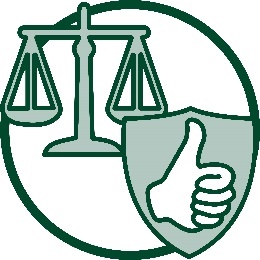 Mga karapatan para sa makatarungang pagtrato at kaligtasan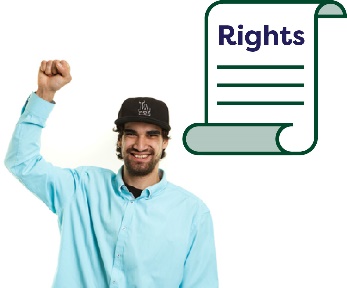 Ang mga karapatan ay mga patakaran kung paano dapat tratuhin ang lahat: nang makatarungannang pantay-pantay.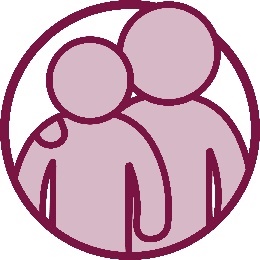 Pagkuha ng suporta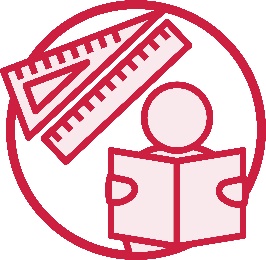 Pag-aaral at mga kasanayan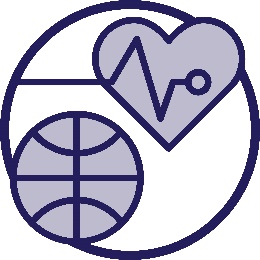 Kalusugan at kapakanan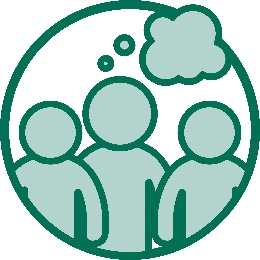 Mga saloobin ng komunidad.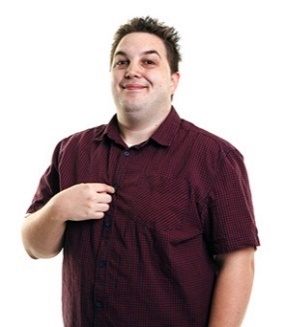 Ang iyong mga saloobin ay ang iyong:iniisipnadaramapinaniniwalaan.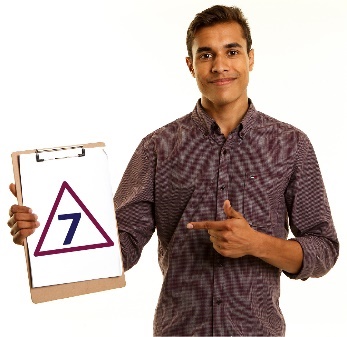 Mayroon din kaming mga prayoridad para sa bawat kalalabasang bahagi.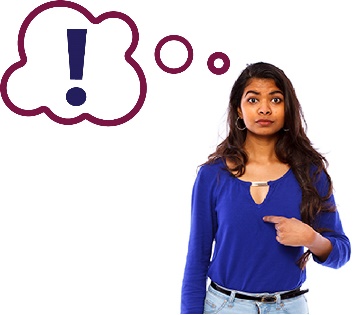 Ang aming mga prayoridad ay mga bagay na sa palagay namin ay napakahalaga.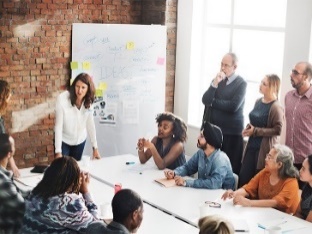 Tayong lahat ay dapat sama-samang magtulungan upang makamit ang mga kalalabasan sa Istratehiya.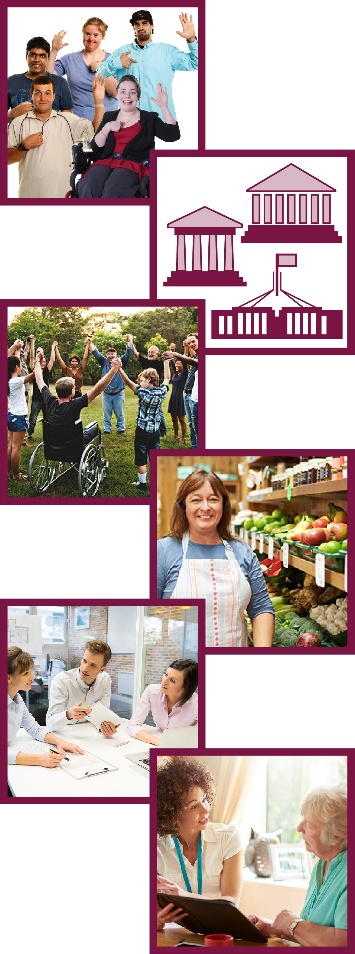 Kabilang dito ang:mga taong may kapansananlahat ng antas ng pamahalaan sa Australyakomunidadmga negosyomga organisasyonmga serbisyo.Kung tayo ay sama-samang magtutulungan, maaaring magawa natin ang ating komunidad na: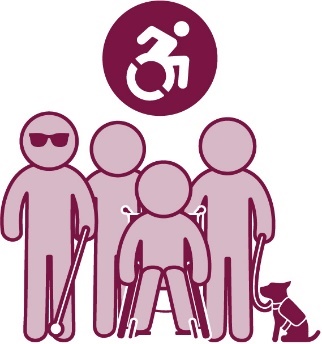 madaling ma-accessinklusibo.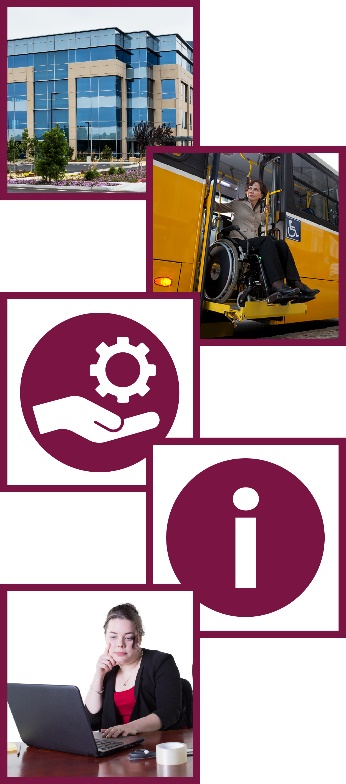 Kung ang isang bagay ay madaling ma-access, lahat ay makakagamit nito. Ito ay maaaring:isang lugar o isang gusalitransportasyonisang serbisyoimpormasyonisang website.Ang aming balangkas ng mga kalalabasan ay kung paano kami nagsusubaybay ng: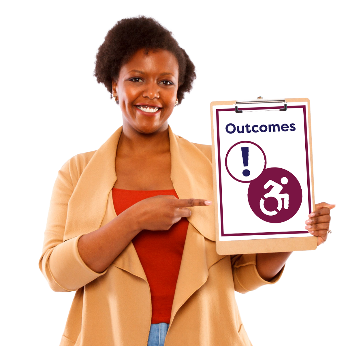 makakamit naming mga kalalabasan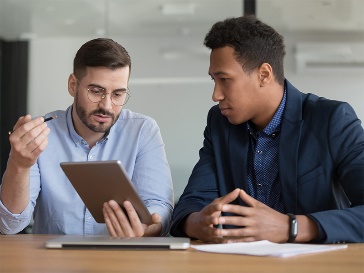 kung paano namin makakamit ang mga kalalabasang iyon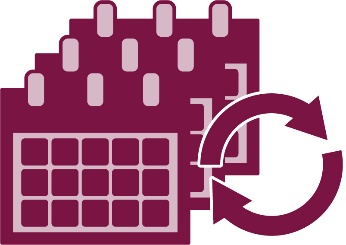 mga pagbabago sa paglipas ng panahon.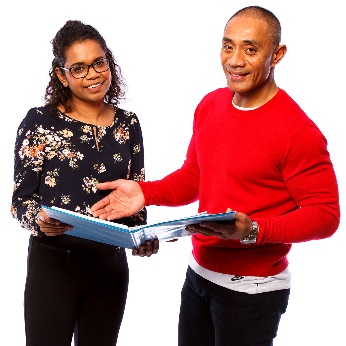 Ang aming balangkas ng mga kalalabasan ay nagpapakita kung gaano kahusay ang aming pagkilos sa aming mga prayoridad sa bawat kalalabasang bahagi.Pinag-uusapan nito ang tungkol sa: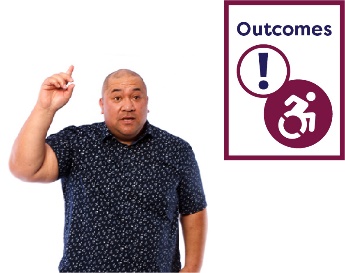 mga nais naming mga kalalabasan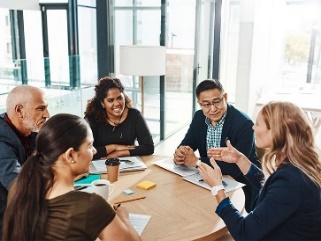 mga sistemang dapat gawin upang makamit ang kalalabasang ito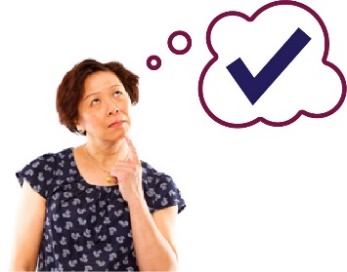 kung paano namin malalaman na nakamit namin ang kalalabasang nais namin.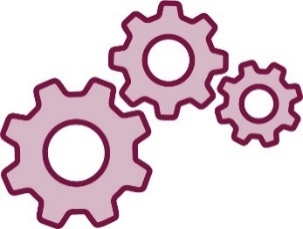 Ang mga sistema ay kung paanong ang mga serbisyo ay:nakikipag-ugnayan sa isa't isasama-samang nagtutulungan.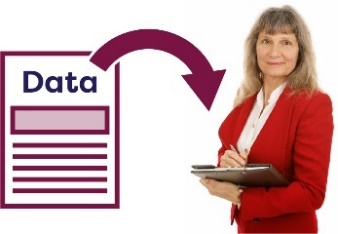 Mangongolekta kami ng mga datos para sa balangkas ng mga kalalabasan.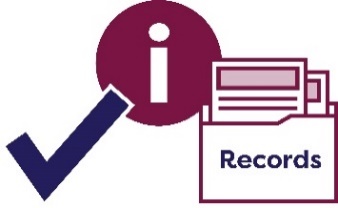 Kapag pinag-uusapan namin ang mga datos, ibig naming sabihin ay:mga katotohananimpormasyonmga tala.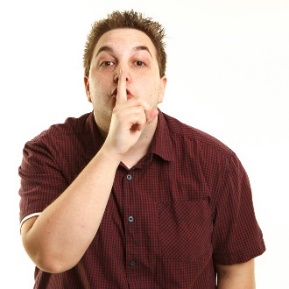 Ngunit hindi namin isasali ang anumang impormasyon sa mga datos na nagsasabi kung tungkol ito kanino. Nais naming ang mga taong may kapansanan ay magkaroon ng pagkakataong magtrabaho at sapat na pera upang sila ay: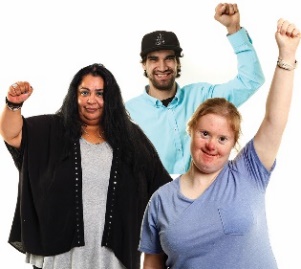 makapamuhay nang mahusay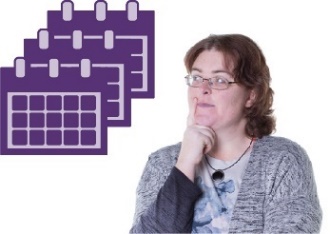 magplano para sa kanilang kinabukasan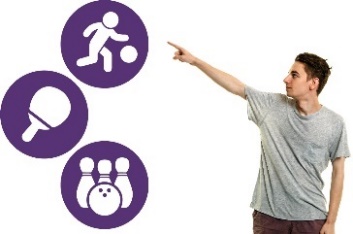 magkaroon ng sariling pagpasya at pagkontrol ng sarili nilang buhay.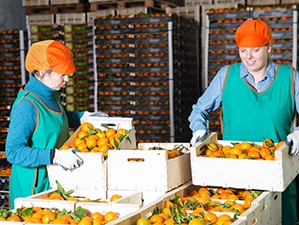 Ang pagtatrabaho ay nangangahulugang ikaw ay:may trabahopumapasok sa trabahobinabayaran.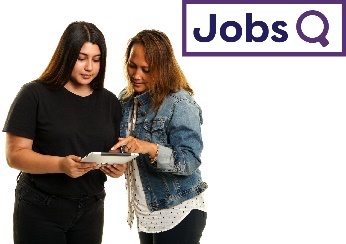 Dapat suportahan ng mga serbisyong pantrabaho ang mga taong may kapansanan upang makahanap at manatili sa trabaho.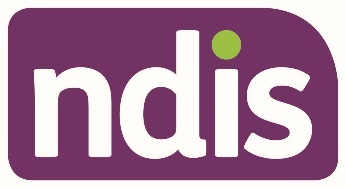 Ang National Disability Insurance Scheme (NDIS - Pambansang Sistema ng Seguro para sa may Kapansanan)ay nagbibigay ng mga suporta at serbisyo sa maraming mga taong may kapansanan sa buong Australya.Dapat suportahan ng NDIS ang: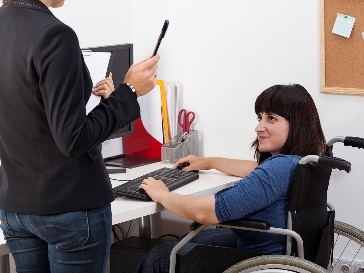 mga taong may kapansanan na may mga trabaho upang manatili silang nagtatrabaho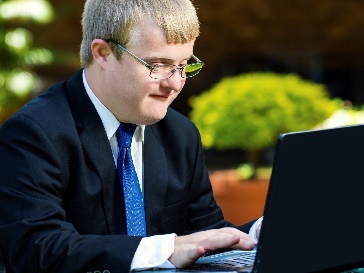 mga kabataang nagtapos ng pag-aaral upang maghanda sa pagtatrabaho.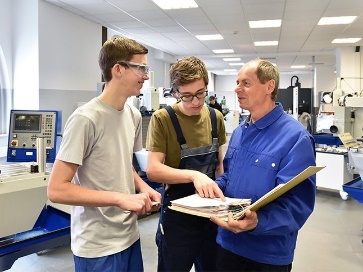 Ang Vocational Education and Training (VET) ay pag-aaral at pagsasanay para sa mga taong nagtapos o nagkumpleto ng pag-aaral.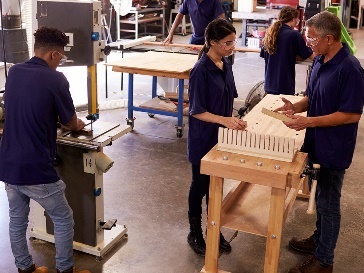 Natututo sila ng mga kasanayan na kailangan nila upang magsagawa ng partikular na mga trabaho.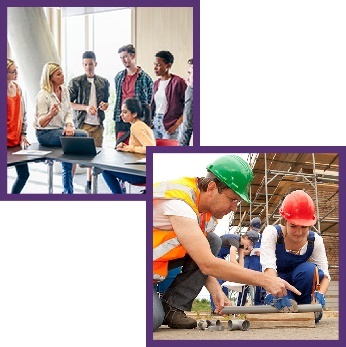 Kabilang dito ang:TAFEpagiging apprentice.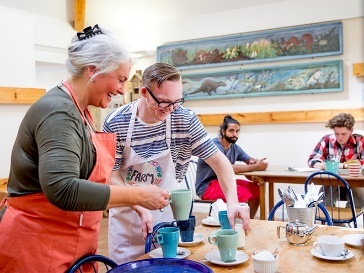 Ang mga taong may kapansanan na nakatapos ng kanilang VET na pagsasanay ay nangangailangan ng suporta upang magsimulang magtrabaho.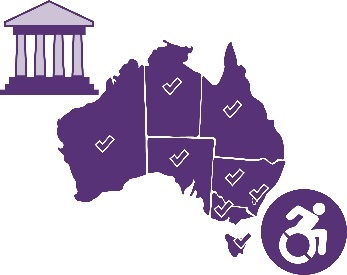 Mahalaga para sa mga pamahalaan sa buong Australya na ibilang ang mga taong may kapansanan sa pagkuha nila ng mga kawani.Ibig sabihin: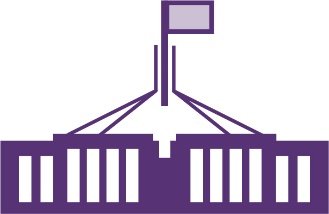 ang Pamahalaang Australya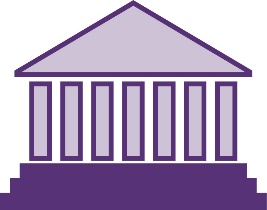 mga pamahalaan ng estado at teritoryo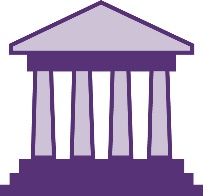 lokal na mga pamahalaan.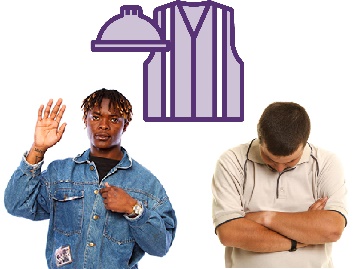 Alam namin na mas maraming mga taong may kapansanan kaysa sa mga taong walang kapansanan na:hindi nagtatrabahomay trabaho.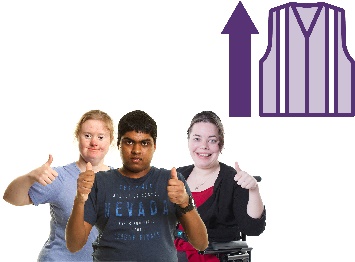 Malalaman namin na nakamit namin ang nais naming kalalabasan kapag nakita naming mas maraming mga taong may kapansanan ang nagtatrabaho.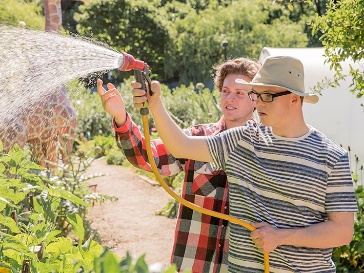 Malalaman namin na nakamit namin ang nais naming kalalabasan kapag mas maraming mga kabataan na may kapansanan na nagtapos ng pag-aaral ang nakahanap ng trabaho.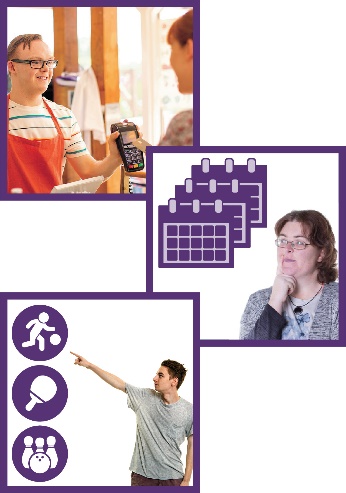 Malalaman din namin na nakamit namin ang nais naming kalalabasan kapag mas maraming mga taong may kapansanan ay may sapat na pera upang:makapamuhay nang mahusaymagplano para sa kanilang kinabukasanmagkaroon ng sariling pagpasya at pagkontrol ng sarili nilang buhay.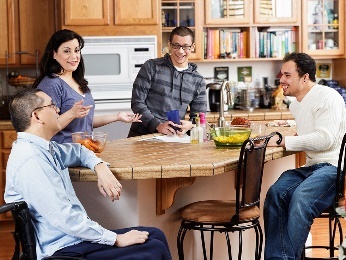 Nais naming ang mga taong may kapansanan ay manirahan sa mga bahay na tumutugon sa kanilang mga pangangailangan.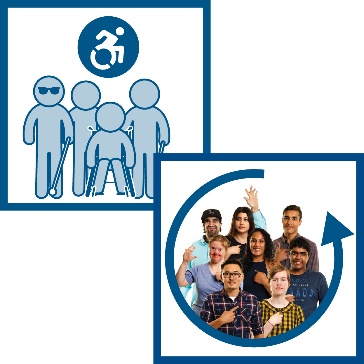 Nais naming ang mga taong may kapansanan ay manirahan sa mga komunidad na:madaling ma-accessinklusibo.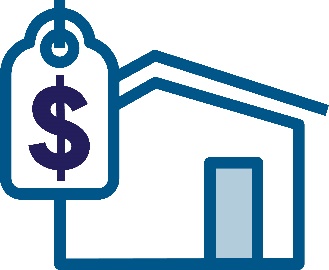 Ang panlipunang pabahay ay nagbibigay ng mga bahay na matitirhan na mas mababa ang halaga.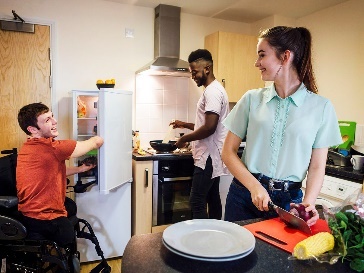 Ang mga serbisyo ng panlipunang pabahay ay dapat sumuporta sa mga taong may kapansanan upang makahanap ng mga bahay kung saan sila:ay ligtasay makakapanirahan nang mahabang panahon.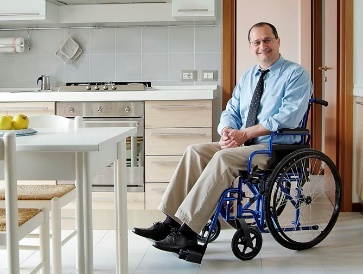 Ang mga serbisyo ng panlipunang pabahay ay dapat gawing madaling ma-access ang mga bahay para sa mga taong may kapansanan.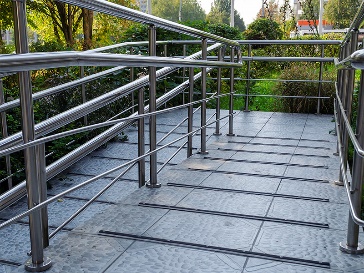 Ang iba pang mga gusali na pinupuntahan ng mga taong may kapansanan ay dapat ding madaling ma-access.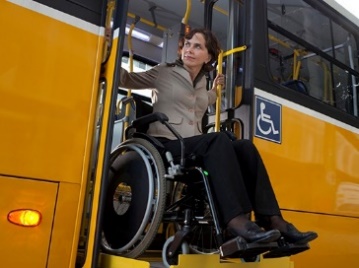 Ang mga serbisyo ng pampublikong transportasyon ay dapat gawing madaling ma-access.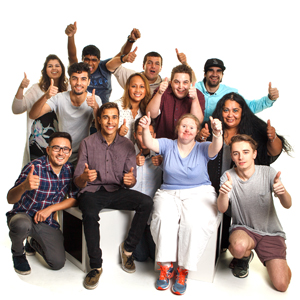 Ang mga taong may kapansanan ay dapat makayanang lubos na makilahok sa kanilang komunidad.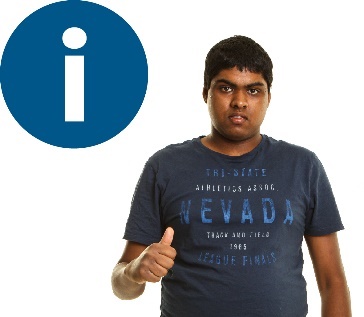 Dapat gawing madali para sa mga taong may kapansanan na humanap at gumamit ng impormasyong kailangan nila.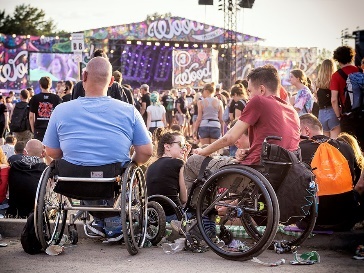 Ang mga grupo at organisasyong pangkomunidad ay dapat gawing inklusibo ang kanilang mga serbisyo at aktibidad.Kabilang dito ang mga grupo na nakikipag-ugnayan sa pamamagitan ng kanilang: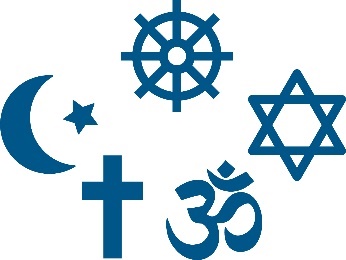 relihiyon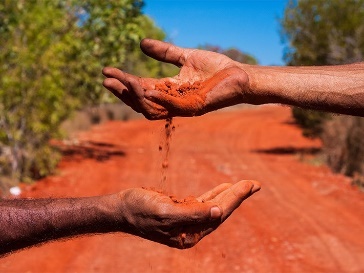 kultura.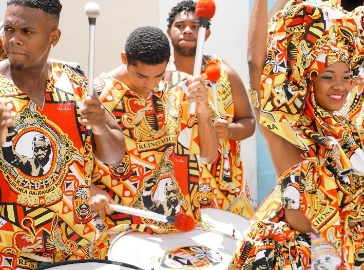 Ang iyong kultura ay:ang iyong paraan ng pamumuhaykung paano ka nag-iisip o kumikilos ngayon dahil sa paraan ng pagpapalaki sa iyoang iyong mga paniniwalakung ano ang mahalaga sa iyo.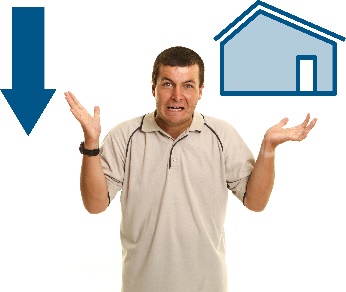 Malalaman namin na nakamit ang mga kalalabasang nais namin kapag mas maraming mga taong may kapansanan ang makakayang bumili ng bahay.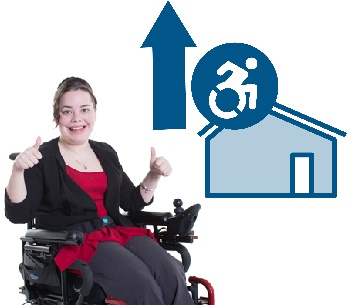 Malalaman namin na nakamit ang kalalabasang nais namin kapag mas maraming mga taong may kapansanan ang naninirahan sa madaling ma-access na mga bahay.Malalaman namin na nakamit ang kalalabasang nais namin kapag ang iba pang mga bagay ay madaling maa-access, gaya ng: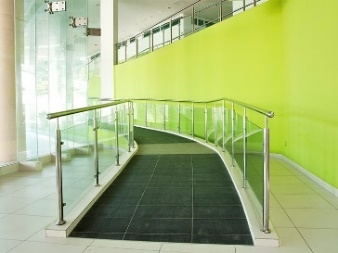 mga gusaling pinupuntahan ng mga taong may kapansanan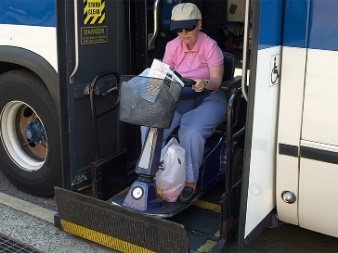 mga serbisyo ng pampublikong transportasyon.Malalaman namin na nakamit ang kalalabasang nais namin kapag ang mga taong may kapansanan ay maaaring: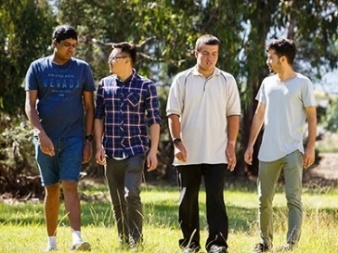 lubos na makilahok sa kanilang komunidad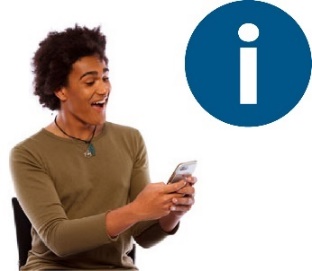 madaling humanap at gumamit ng impormasyong kailangan nila.Nais namin na ang mga taong may kapansanan ay: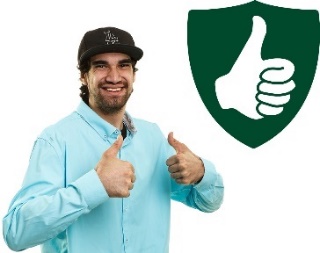 madamang sila ay ligtas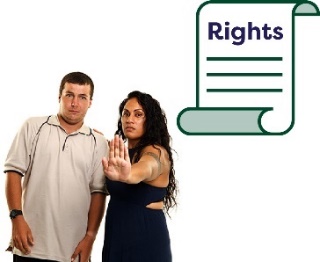 maprotektahan ang kanilang mga karapatan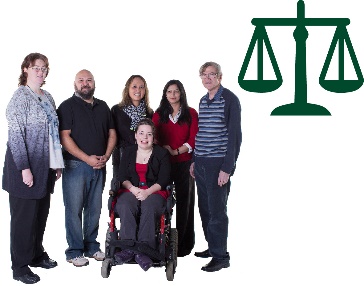 tratuhin nang katulad sa ibang tao sa komunidad.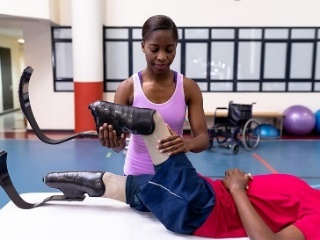 Ang mga suporta at serbisyo ng NDIS ay dapat maging:mahusay ligtas.Anumang serbisyo para sa mga taong may kapansanan ay dapat malaman at maunawaan: 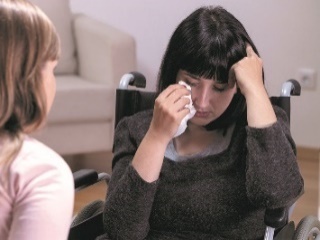 kung gaano kahirap ang buhay para sa mga taong may kapansanan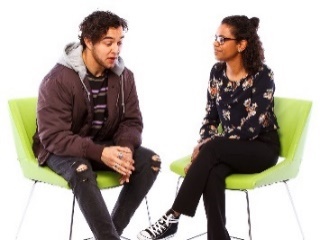 ang mga karanasan dati ng mga taong may kapansanan.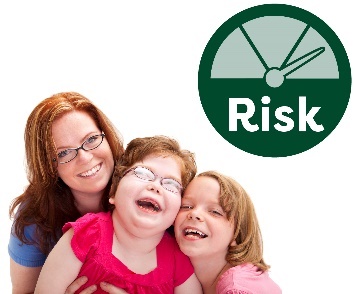 Ilang mga taong may kapansanan ay mas nanganganib, gaya ng mga kababaihan at ang kanilang mga anak.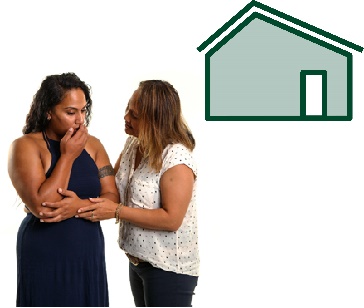 Ang mga kababaihang may kapansanan ay maaaring dumanas ng iba't ibang uri ng karahasan sa kanilang mga tahanan.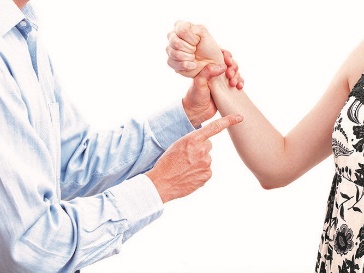 Ang karahasan ay kapag ikaw ay sinasaktan ng isang tao.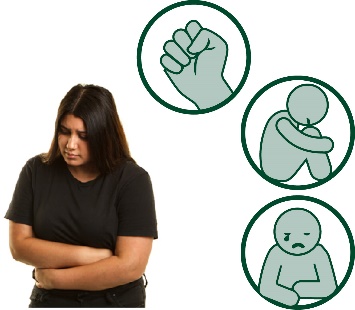 Ang karahasan ay maaaring pisikal.Ngunit may iba pang mga uri ng karahasan.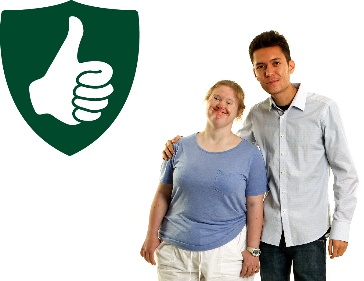 Ang mga serbisyo para sa mga kababaihang may kapansanan ay dapat panatilihin silang lubos na ligtas.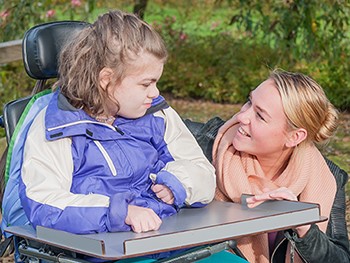 Ang mga serbisyo para sa mga batang may kapansanan ay dapat panatilihin silang lubos na ligtas.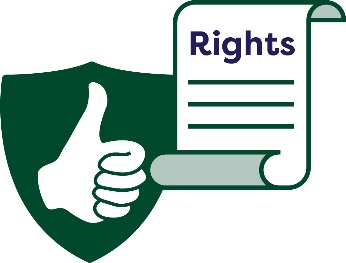 Ang mga serbisyo ay dapat tiyakin na ang mga taong may kapansanan ay maaaring makakuha ng kailangan nila upang protektahan ang kanilang mga karapatan.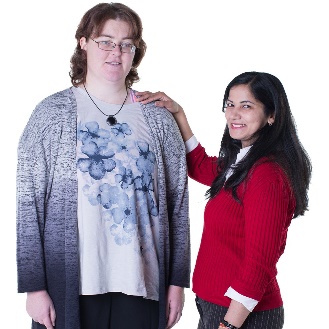 Kabilang dito ang:suportaimpormasyon.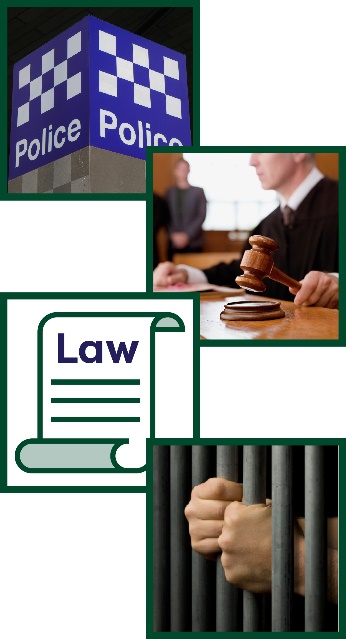 Kabilang sa sistema ng katarungan ang:pulisyamga kortebatasmga bilangguan.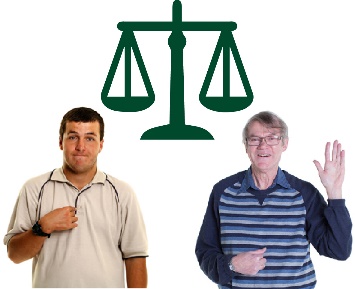 Ang sistema n g katarungan ay dapat tiyakin na ang mga taong may kapansanan ay tinatrato katulad sa ibang tao sa komunidad.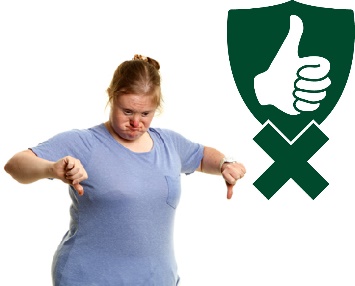 Maraming mga taong may kapansanan ang hindi kasing ligtas ng mga taong walang kapansanan.Malalaman namin na nakamit ang kalalabasang nais namin kapag: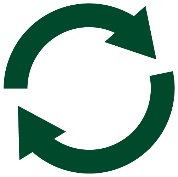 babaguhin nito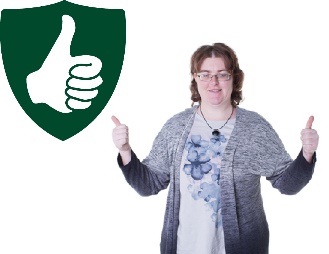 na maging mas ligtas ng mga kababaihang may kapansanan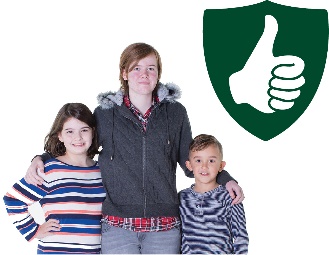 na maging mas ligtas ang mga batang may kapansanan.Malalaman namin na nakamit ang kalalabasang nais namin kapag ang mga taong may kapansanan ay tinatrato katulad sa ibang mga tao sa: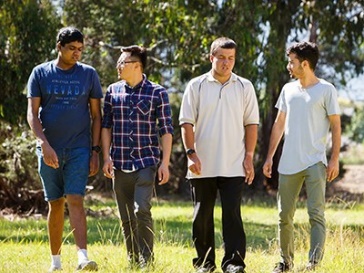 komunidad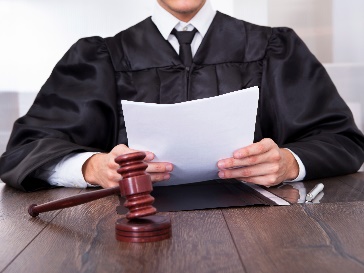 sistema ng katarungan.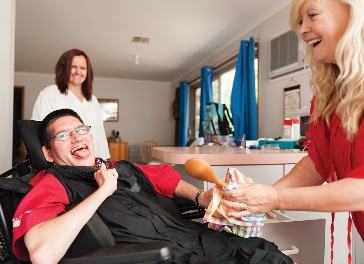 Nais naming ang mga taong may kapansanan ay makakuha ng kailangan nila mula sa mga suporta at serbisyong kanilang ginagamit.Kabilang dito ang mga suporta at serbisyong: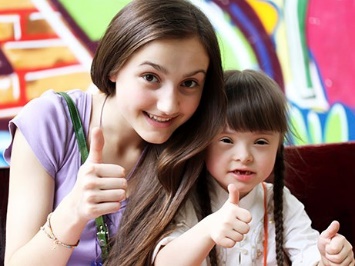 para lamang sa mga taong may kapansanan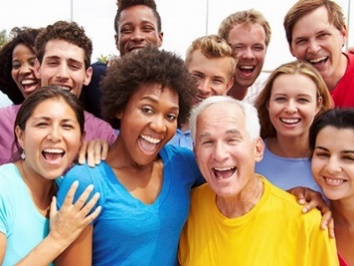 para gamitin ng lahat sa komunidad.Nais namin na gamitin ng mga taong may kapansanan ang mga suporta at serbisyo na tutulong sa kanila na maging: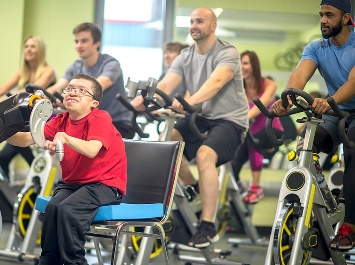 bahagi ng kanilang komunidad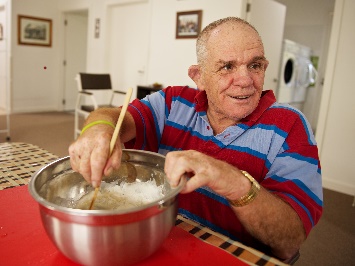 independiyente.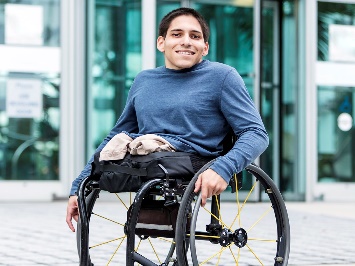 Kapag ikaw ay independiyente, maaari kang makagawa ng mga bagay-bagay:para sa iyong sarilinang mag-isa.Ang mga taong may kapansanan ay dapat makakuha ng kailangan nila
mula sa: NDIS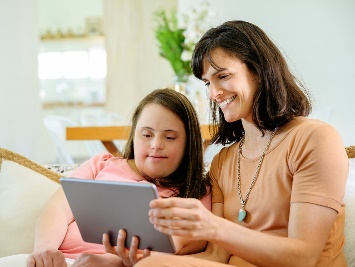 lahat ng mga suporta at serbisyo.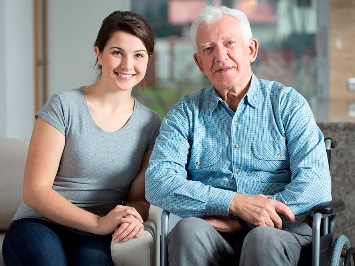 Ang mga tagapag-alaga ay dapat ding makakuha ng suporta.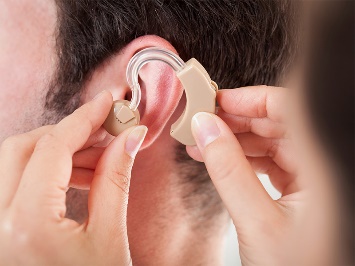 Dapat tiyakin ng NDIS na ang mga taong may kapansanan ay maaaring makakuha ng assistive technology (pantulong na teknolohiya) na kailangan nila.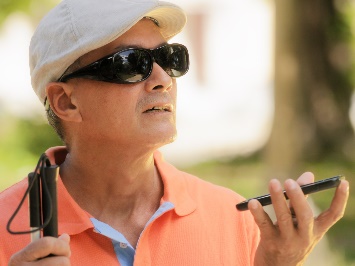 Ang assistive technology ay maaaring:gawing mas madali ang paggawa ng mga bagay-bagaypanatilihin kang ligtas.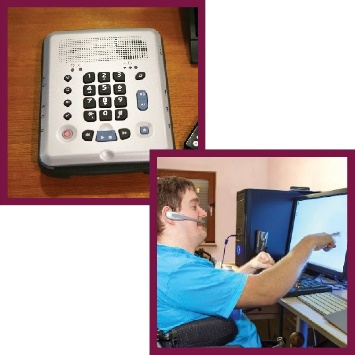 Ang assistive technology ay maaaring:isang pantulong o isang kagamitanisang sistemang magagamit.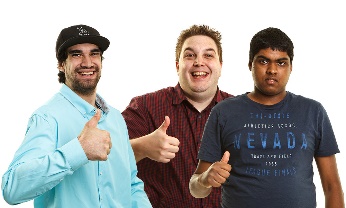 Malalaman namin na nakamit ang mga kalalabasang nais namin kapag mas maraming mga taong may kapansanan ang nagsasabi na nakukuha nila ang mga suporta at serbisyong kailangan nila.Kabilang dito ang: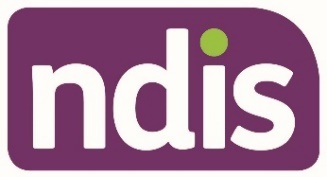 NDIS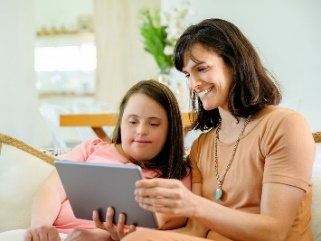 lahat ng mga suporta at serbisyo.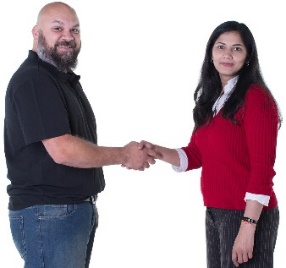 Malalaman namin na nakamit ang kalalabasang nais namin kapag ang mga tagapag-alaga ay nakakakuha rin ng suportang kailangan nila.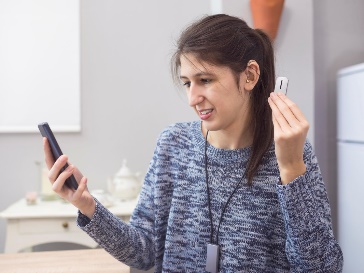 Malalaman namin na nakamit ang kalalabasang nais namin kapag mas maraming mga taong may kapansanan ang maaaring makakuha ng assistive technology na kailangan nila.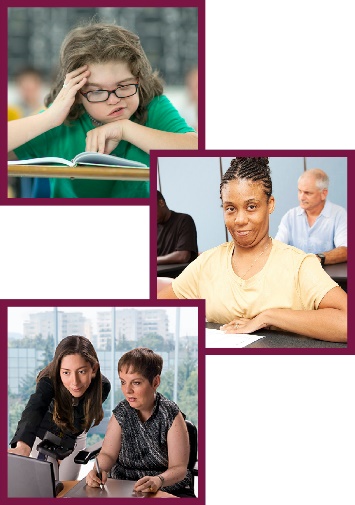 Nais namin na ang mga taong may kapansanan ay makakuha ng kailangan nila mula sa:paaralanpag-aaralpagsasanay.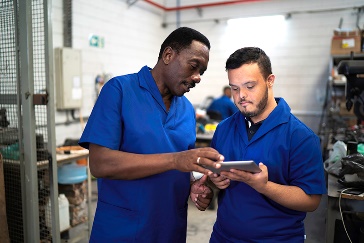 Nais namin na ang mga taong may kapansanan ay:matutongpabutihin ang kanilang mga kasanayan.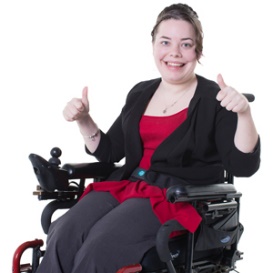 Ito ay tutulong sa kanila:na matupad ang pangarap nila para sa kanilang sarilimakamit ang nais nilang pamumuhay.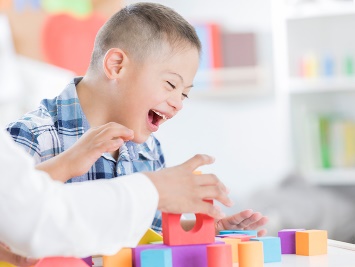 Ang mga serbisyo ng childcare at maagang pagkatuto ay dapat tiyakin na ang mga batang may kapansanan ay may magandang:mga karanasan sa maagang pagkatutopangangalaga.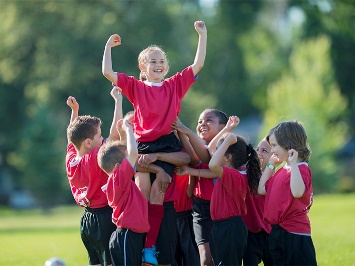 Dapat tiyakin ng mga paaralan na ang mga estudyanteng may kapansanan:ay maaaring makilahokay tinatrato katulad ng ibang mga estudyanteay makakakamit ang mabuting mga kalalabasan.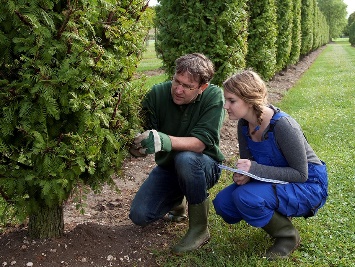 Ang mga lugar na pinupuntahan ng mga tao upang matuto makaraang magtapos sa paaralan ay dapat magbigay sa mga taong may kapansanan ng pagkakataong patuloy na matuto.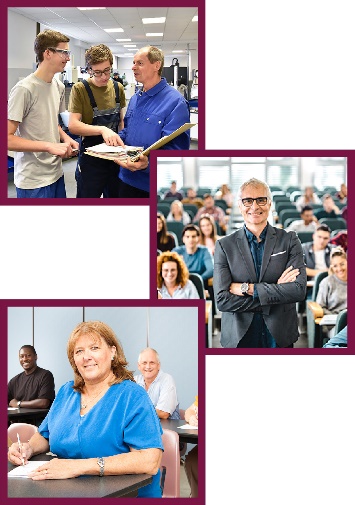 Kabilang dito ang:VETMga pamantasanmga lugar na pinupuntahan ng mga taong nasa hustong gulang upang magsanay at matuto ng bagong mga kasanayan.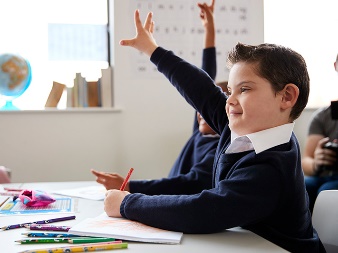 Malalaman namin na nakamit ang kalalabasang nais namin kapag mas maraming mga batang may kapansanan ang handang magsimulang pumasok sa paaralan.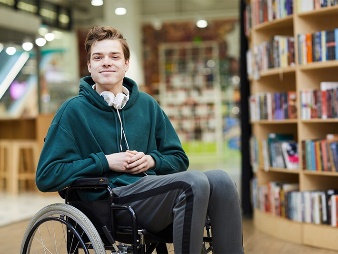 Malalaman namin na nakamit ang kalalabasang nais namin kapag mas maraming mga estudyanteng may kapansanan ang nakatapos ng high school.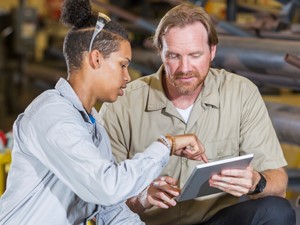 Malalaman namin na nakamit ang kalalabasang nais namin kapag mas maraming mga taong may kapansanan:ang nakatapos ng pagsasanaynatuto ng bagong mga kasanayan.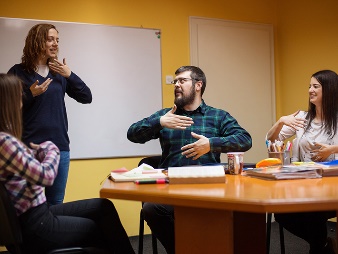 Malalaman namin na nakamit ang kalalabasang nais namin kapag mas maraming mga taong may kapansanan ang nag-aaral sa mga lugar na pinupuntahan ng mga taong nasa hustong gulang upang magsanay at matuto ng bagong mga kasanayan.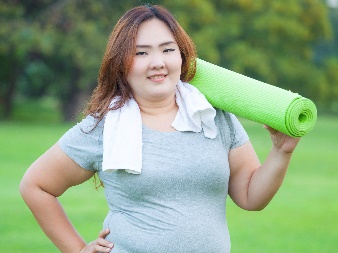 Nais namin na ang mga taong may kapansanan ay:maging malusognasisiyahan sa kanilang pamumuhay.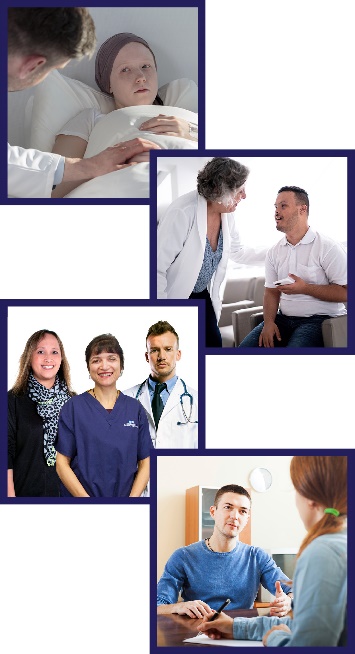 Ang mga taong may kapansanan ay dapat makakuha ng mahusay na pangangalaga at mga serbisyo kapag sila ay:naospitalnagpapatingin sa kanilang doktorgumagamit ng mga serbisyo ng pangkalusugang pangangalagagumagamit ng mga serbisyo ng kalusugang pangkaisipan.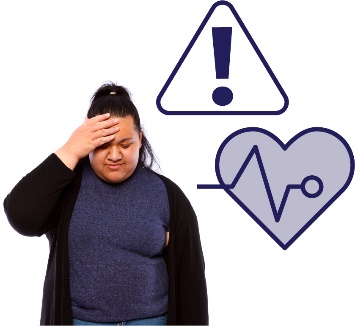 Ang isang emerhensya ay isang bagay na mapanganib na:hindi natin inaasahang mangyayarimaaaring maglagay sa iyong kalusugan sa panganib.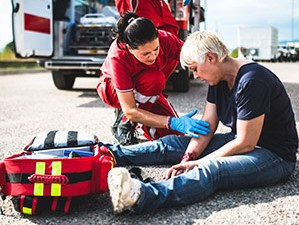 Gumagamit kami ng mga serbisyong pang-emerhensya kapag may nangyaring emerhensya.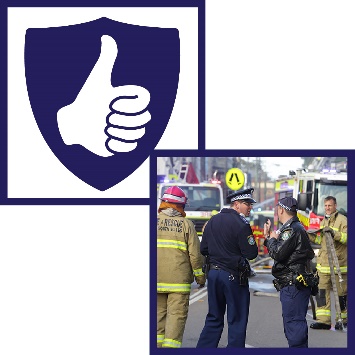 Ginagawa nila ang kanilang makakaya upang:gawing ligtas ang mga taoayusin ang mga peligro at panganib na sanhi ng emerhensya.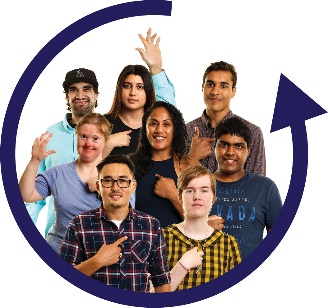 Dapat isali ng mga serbisyong pang-emerhensya ang mga taong may kapansanan kapag sila ay nagpaplano ng gagawin sa isang emerhensya.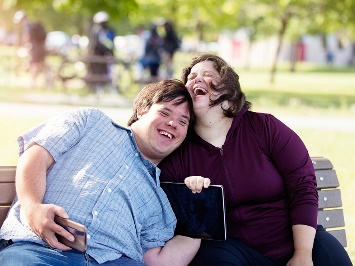 Malalaman namin na nakamit ang kalalabasang nais namin kapag mas maraming mga taong may kapansanan:ay malusognasisiyahan sa kanilang pamumuhay.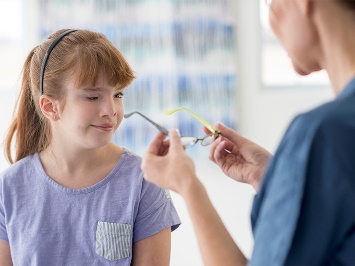 Malalaman namin na nakamit ang kalalabasang nais namin kapag mas maraming mga taong may kapansanan ang may magandang mga karanasan kapag kumukuha sila ng pangkalusugang pangangalaga.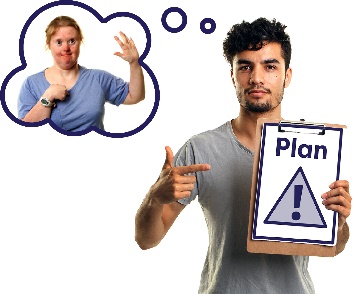 Malalaman namin na nakamit ang kalalabasang nais namin kapag ang mga taong may kapansanan ay bahagi ng mga plano na ginagawa ng mga serbisyong pang-emerhensya para sa mga emerhensya.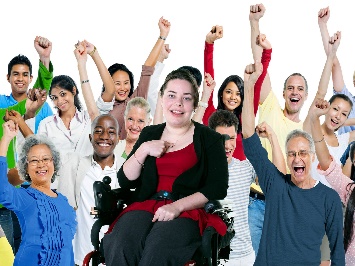 Nais namin na ang komunidad ay magkaroon ng positibong mga saloobin tungkol sa mga taong may kapansanan.Nais namin na ang mga saloobin ng komunidad ay: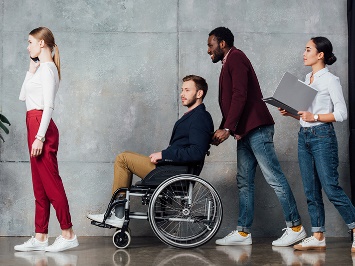 sumuporta sa pagtrato ng mga taong may kapansanan bilang mga kapantay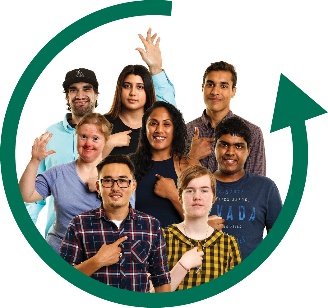 maging inklusibo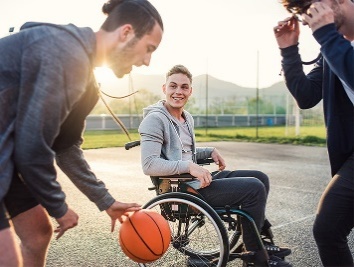 hayaang makilahok ang mga taong may kapansanan.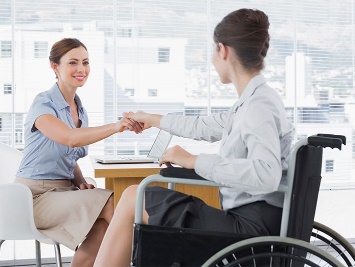 Ang mga lugar ng trabaho ay dapat magkaroon ng positibong mga saloobin tungkol sa mga taong may kapansanan.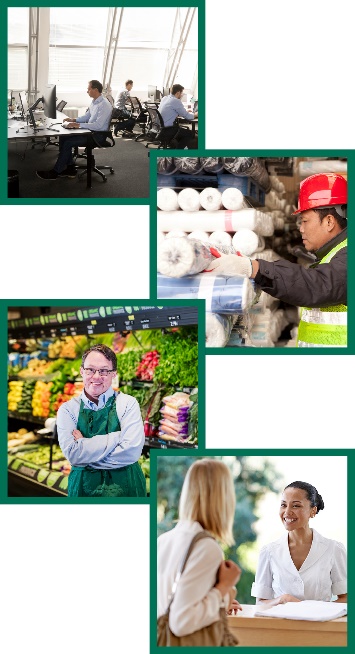 Ang lugar ng trabaho ay anumang lugar na maaari kang magtrabaho, gaya ng:isang opisinaisang pabrikaisang tindahanisang serbisyo.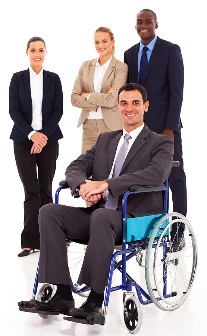 Dapat bigyan ng komunidad ang mga taong may kapansanan ng pagkakataong maging mga pinuno.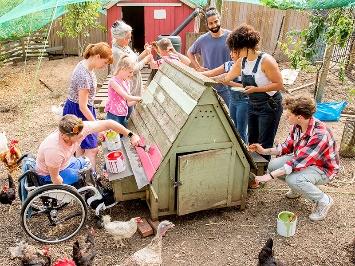 Dapat isali ng komunidad ang mga taong may kapansanan sa lahat ng bahagi ng buhay sa komunidad.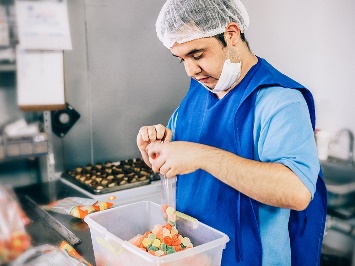 Malalaman namin na nakamit ang kalalabasang nais namin kapag mas maraming mga lugar ng trabaho ang magbibigay ng trabaho sa mga taong 
may kapansanan.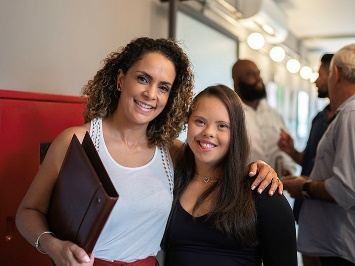 Malalaman namin na nakamit ang kalalabasang nais namin kapag ang mga tao sa mas maraming mga lugar ng trabaho ay may positibong mga saloobin tungkol sa mga taong may kapansanan.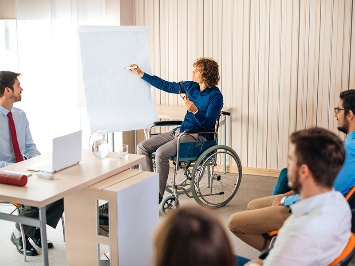 Malalaman namin na nakamit ang kalalabasang nais namin kapag nakikita namin na mas maraming mga taong may kapansanan ang namumuno sa mga lugar ng trabaho.Malalaman namin na nakamit ang kalalabasang nais namin kapag mas maraming mga taong may kapansanan ang nakadaramang: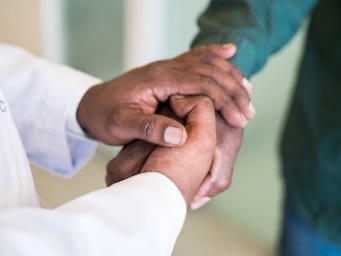 sila ay iginagalang ng kanilang komunidad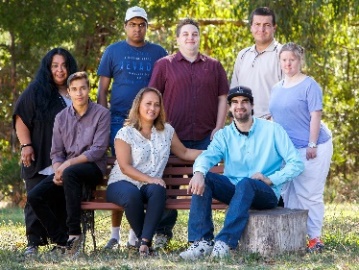 sila ay mahalagang bahagi ng kanilang komunidad.Ipinapaliwanag ng listahang ito ang kahulugan ng mga salitang bold (makapal) sa dokumentong ito.Madaling ma-accessKung ang isang bagay ay madaling ma-access, lahat ay makakagamit nito. Ito ay maaaring:isang lugar o isang gusalitransportasyonisang serbisyoimpormasyonisang website.Assistive technology (pantulong na teknolohiya)Ang assistive technology ay maaaring:gawing mas madali ang paggawa ng mga bagay-bagaypanatilihin kang ligtas.Ang assistive technology ay maaaring:isang pantulong o isang kagamitanisang sistemang magagamit.Mga saloobinAng iyong mga saloobin ay kung ano ang iyong:iniisipnadaramapinaniniwalaan.KulturaAng iyong kultura ay:ang iyong paraan ng pamumuhaykung paano ka nag-iisip o kumikilos ngayon dahil sa paraan ng pagpapalaki sa iyoang iyong mga paniniwalakung ano ang mahalaga sa iyo.Mga datosKapag pinag-uusapan namin ang mga datos, ibig naming sabihin ay:mga katotohananimpormasyonmga tala.EmerhensyaAng emerhensya ay isang bagay na mapanganib na:hindi natin inaasahang mangyayarimaaaring maglagay sa iyong kalusugan sa panganib.Mga serbisyong pang-emerhensyaGinagamit namin ang mga serbisyong pang-emerhensya kapag may nangyaring emerhensya.Ginagawa nila ang kanilang makakaya upang:gawing ligtas ang mga taoayusin ang mga peligro at panganib na sanhi ng emerhensya.PagtatrabahoAng pagtatrabaho ay nangangahulugang ikaw ay:may trabahopumapasok sa trabahobinabayaran.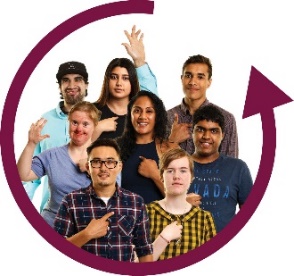 InklusiboKung ang isang bagay ay inklusibo, lahat ay makakalahok.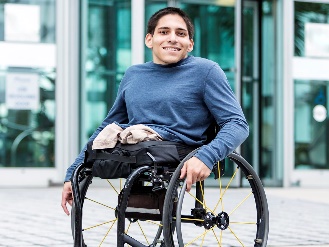 IndependiyenteKapag ikaw ay independiyente, maaari kang makagawa ng mga bagay-bagay:para sa iyong sarilinang mag-isa.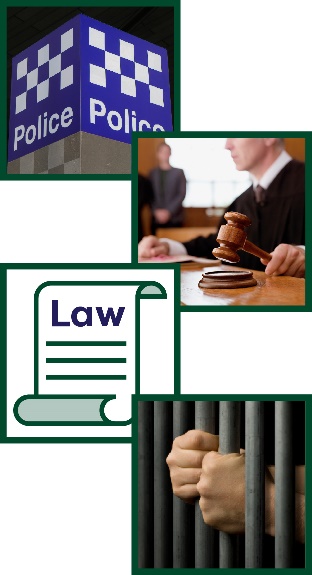 Sistema ng KatarunganKabilang sa sistema ng katarungan ang:pulisyamga kortebatasmga bilangguan.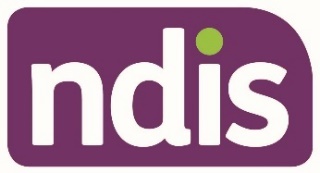 National Disability Insurance Scheme (NDIS - Pambansang Sistema ng Seguro para sa may Kapansanan)Ang NDIS ay nagbibigay ng suporta at serbisyo sa mga taong may kapansanan sa buong Australya.Mga KalalabasanAng mga kalalabasan ay mahalagang mga resulta na nais naming makamit para sa mga taong may kapansanan.Mga kalalabasang bahagi Ang Istratehiya ay may 7 ideya upang gawing mas mabuti ang buhay para sa mga may kapansanan.Tinatawag namin itong mga kalalabasang bahagi.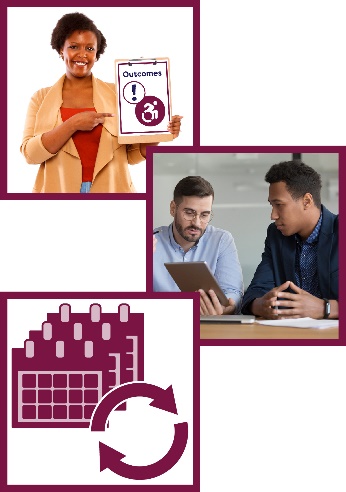 Balangkas ng mga kalalabasanAng aming balangkas ng mga kalalabasan ay ang aming pagsubaybay ng:makakamit naming mga kalalabasankung paano namin makakamit ang mga kalalabasang iyonmga pagbabago sa paglipas ng panahon.Mga prayoridadAng aming mga prayoridad ay mga bagay na sa palagay namin ay napakahalaga.Mga karapatanAng mga karapatan ay mga patakaran ng pagtrato sa lahat: nang makatarungannang pantay-pantay.Panlipunang pabahayAng panlipunang pabahay ay nagbibigay ng mga bahay na matitirhan na mas mababa ang halaga.Mga sistemaAng mga sistema ay kung paanong ang mga serbisyo ay:nakikipag-ugnayan sa isa't isasama-samang nagtutulungan.KarahasanAng karahasan ay kapag ikaw ay sinasaktan ng isang tao.Vocational education and training (VET - Bokasyonal na edukasyon at pagsasanay)Ang VET ay pag-aaral at pagsasanay para sa mga tao na nagtapos o nakakumpleto ng pag-aaral.Natututo sila ng mga kasanayan na kailangan nila upang magsagawa ng partikular na mga trabaho.Kabilang dito ang:TAFEpagiging apprentice.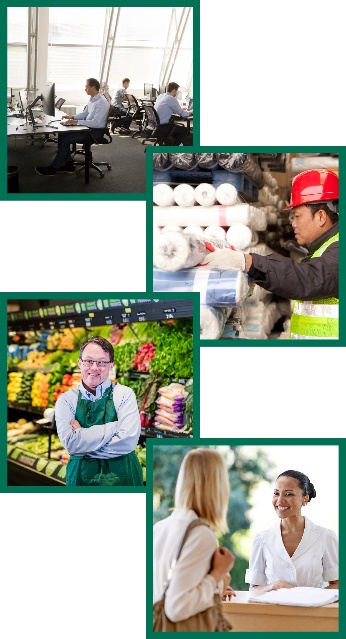 Lugar ng trabahoAng lugar ng trabaho ay anumang lugar na maaari kang magtrabaho, gaya ng:isang opisinaisang pabrikaisang tindahanisang serbisyo.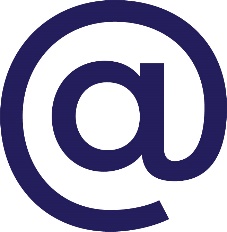 australia'sdisabilitystrategy@dss.gov.au 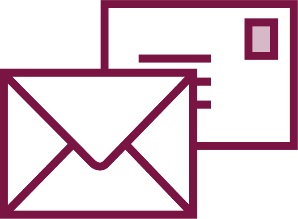 GPO Box 9820Canberra ACT 2601 www.disabilitygateway.gov.au/ads 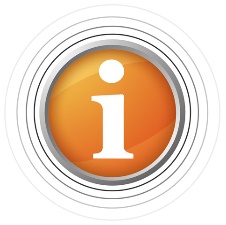 Ang Information Access Group ang lumikha ng Easy Read na dokumentong ito gamit ang stock photography at custom na mga imahe. Ang mga imahe ay hindi maaaring gamiting muli nang walang pahintulot. Para sa anumang mga tanong tungkol sa mga imahe, mangyaring bisitahin ang www.informationaccessgroup.com. 
Banggitin ang numero ng gawaing 4400-B.